Subject:		RPE	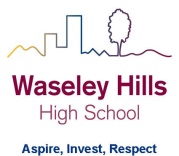 Teacher: Miss Bond Year:		9		Topic/theme: Religion, Peace and Conflict (ctd)Need help?HomeAccess+ https://facility.waseley.networcs.net/HAP/login.aspx?ReturnUrl=%2fhap (use your normal school username and password).Pupil and parent help page:  https://www.waseleyhills.worcs.sch.uk/coronavirus-independent-learning/help-for-parents-and-pupilsLesson What you need to take from this lesson Resource to use or hyperlinkSuggested task 1Research key supporters of peace, for example Muhammad Ali.https://www.looktothestars.org/charity/peace-one-day Look at the website and rate the efforts of stars to promote charitable causes, particularly peace. Do you think that more stars should be concerned with charities and why? 2What challenges do you (now and generally) face and how do you conquer them?https://youtu.be/6P2nPI6CTlc Discuss with a Parent/Carer or grandparent the different viewpoints on the UK government’s treatment of C19-which country do you think has been most effective and why?3Christian responses to C19- what values would Jesus want  Christians to be following in this crisis?https://youtu.be/iDaKoXf0phQ https://youtu.be/xWOd7Fg9q64 Design a poster showing the 5 key values you think Christians should follow to follow Jesus- ‘imitatio Christi’.4Is there a time for peace?  https://youtu.be/gJfs-cQRMwE https://youtu.be/ZsBhvSMQUk4 Watch the clips and think of times, people, places and things which make you feel peaceful. Copy down some positive Biblical quotations- what do they tell you about the nature of God and His qualities? Think of the ‘omnis’!5Poetry and the power of the written word to effect change.https://youtu.be/CaVaF6TkSUU http://blog.lemnsissay.com/2013/02/12/invisible-kisses/#sthash.2hCxfkup.eBdcW0kc.dpbs What is your favourite poem or book. Find one! How will we assess you learning?Years 7 and 8: Pupils will be set an interactive quiz using this information on Show My Homework or asked to submit a piece of work such as a photograph of art work.Year 9 to 11: Pupils may be set an interactive quiz or a written task via Show My Homework.How will we assess you learning?Years 7 and 8: Pupils will be set an interactive quiz using this information on Show My Homework or asked to submit a piece of work such as a photograph of art work.Year 9 to 11: Pupils may be set an interactive quiz or a written task via Show My Homework.How will we assess you learning?Years 7 and 8: Pupils will be set an interactive quiz using this information on Show My Homework or asked to submit a piece of work such as a photograph of art work.Year 9 to 11: Pupils may be set an interactive quiz or a written task via Show My Homework.How will we assess you learning?Years 7 and 8: Pupils will be set an interactive quiz using this information on Show My Homework or asked to submit a piece of work such as a photograph of art work.Year 9 to 11: Pupils may be set an interactive quiz or a written task via Show My Homework.